Please read the Nomination Form Essentials in CIEEM Awards 2021: All You Need To Know carefully before you begin to ensure you’re aware of all the submission guidelines and judging criteria.First NominatorSecond NominatorNominee* N.B.: These would be the details that would appear on any certificate/trophy should the nomination be shortlisted.Nominations are assessed against the following five professional attributes:Please outline below, with reference to the five criteria, why this member should receive the Promising Professional Award. Maximum 1,000 words total for all five award criteria.Please note that your nomination text will be the principal piece of information that the judges will use in their shortlisting, so please ensure to address all five award criteria listed below and be as specific and evidence-based as possible in making your case for your nominee.Please email this entry form and your supporting information (maximum of six pages) to awards@cieem.net by the closing date of Monday 1st February 2021. If you have any queries, please call 01962 868626.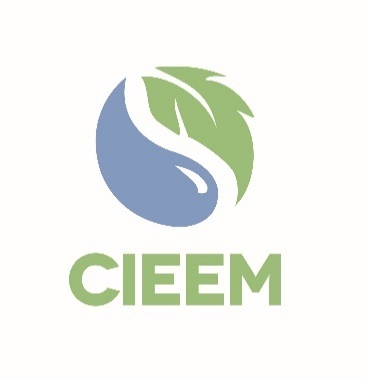 Awards 2021Promising Professional Award
Nomination FormFull Name:Full Name:Membership Number:(If known)Membership Number:(If known)Email:Email:I declare that to the best of my knowledge the information provided is accurate and complete.I declare that to the best of my knowledge the information provided is accurate and complete.Full Name:Full Name:Membership Number:(If known)Membership Number:(If known)Email:Email:I declare that to the best of my knowledge the information provided is accurate and complete.I declare that to the best of my knowledge the information provided is accurate and complete.Full Name*:Membership Grade:Email:(If known)If possible, please provide a brief summary of the nominee’s professional experienceIf possible, please provide a brief summary of the nominee’s professional experienceIf possible, please provide a brief summary of the nominee’s professional experienceIf possible, please provide a brief summary of the nominee’s professional experienceEmployer:Full/Part time:Position:Date(s) in post:Summary of major projects worked on:Summary of major projects worked on:Summary of major projects worked on:Summary of major projects worked on:Nominee demonstrates the ability to:1Knowledge and Skills Apply their knowledge and skills above the expected level for the grade of employmentTake responsibility for their personal development2CommunicationSuccessfully communicate ideas and complex messages with a range of audiences and through a variety of media Share knowledge and experience with othersSeek and respond to feedback3Leadership and Team WorkingBuild and sustain productive working relationshipsSuccessfully influence othersInspire and motivate others 4Making Decisions and Problem SolvingUse knowledge and skills to inform decisions Use innovative/creative approaches and act decisivelyChallenge and investigate5Personal Achievements Take responsibility and deliver results on time/in budgetShow initiative and enthusiasmBe flexible, adaptable and perform well under pressureKnowledge and Skills: 10 points.Communication: 10 points.Leadership and Team Working: 10 points.Making Decisions and Problem-Solving: 10 points.Personal Achievements: 20 points.